タブカフェ（クリスマス）参加者募集！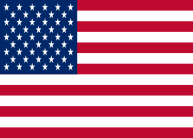 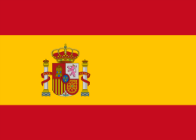 世界のクリスマスはどんな様子？日本でクリスマスと言えば、街中にジングルベルが鳴り響き、クリスマスツリーのイルミネーションが鮮やかに輝いているイメージがありますが、世界のクリスマスはどんな様子なのでしょうか？今回は「スペイン」と「アメリカ」のクリスマスの様子を日本と比較しながら、山口県国際交流員のマリア・ルビオさん（スペイン）とローラ・リーさん（アメリカ）のお二人に楽しくご紹介していただきます。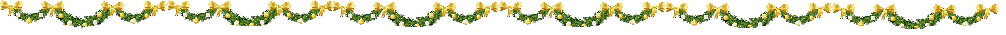 ＜日　  時＞ 平成２８年１２月１０日 　　 １３：３０～１５：３０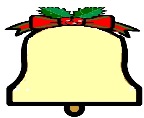 ＜場    所＞ 光井コミュニティセンター　講義室（光市光井四丁目２８番１号　TEL：0833-72-1446）＜対    象＞ 興味のある方であればどなたでも	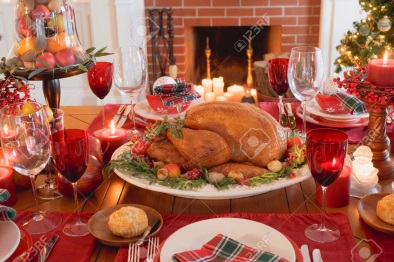 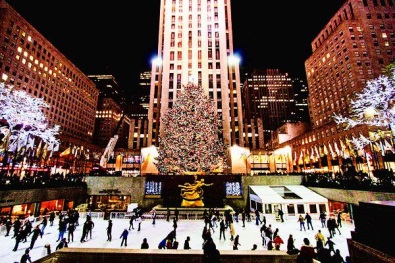 ＜参 加 費＞ 無　料＜定　　員＞ ４０名程度　※先着順＜講　　師＞ 山口県国際交流員　　　　　　 マリア・ルビオ 氏（スペイン）　　　　　　 ローラ・リー　氏（アメリカ）＜申込方法＞ 氏名（ふりがな）・住所・年齢・電話番号・Ｅメールアドレスについて、電話・ＦＡＸ・Ｅメール・郵送・来所のいずれかでお知らせください。＜申込締切＞ 平成２８年１２月３日（土）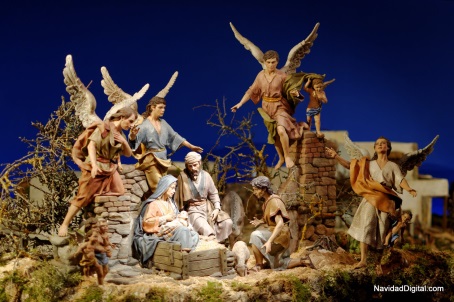 ※締め切り前でも定員になり次第締め切ります。＜共　　催＞ 光市　　＜後　　援＞ 山口県＜主催・申込先＞公益財団法人  山口県国際交流協会 〒753-0082　山口市水の上町１番７号 水の上庁舎3FTEL：（083）925-7353　  FAX：（083）920-4144　  Ｅメール：yiea.info@yiea.or.jp………………………………………………………………………………………………………………………タブカフェ（クリスマス） 申込書氏名（ふりがな）年齢住所〒〒〒電話番号Ｅメール